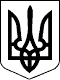 БЕРЕГІВСЬКА РАЙОННА ДЕРЖАВНА АДМІНІСТРАЦІЯЗАКАРПАТСЬКОЇ ОБЛАСТІР О З П О Р Я Д Ж Е Н Н Я___21.08.2020___                              Берегове                           №___241___Про  фінансування  видатків,  пов’язаних  з  участю у відзначенні річниці Дня Незалежності Українита Дня державного прапора	Відповідно до статей 6, 22 і 39 Закону України „Про місцеві державні адміністрації”, з метою участі у відзначенні річниці Дня Незалежності України та Дня державного прапора в районі:          1.Дозволити:          1.1.Фінансовому управлінню райдержадміністрації профінансувати видатки відділу культури, молоді та спорту райдержадміністрації, пов’язаних з участю у відзначенні річниці Дня Незалежності України та Дня державного прапора в районі, у сумі 1200,00 (одна тисяча двісті) гривень згідно з кошторисом (додається), за рахунок коштів, передбачених у районному бюджеті для реалізації культурно-мистецьких заходів у районі та участі в обласних, Всеукраїнських та міжнародних мистецьких акціях на 2020 рік, в рамках Програми розвитку культури і мистецтва в районі на 2016 - 2020 роки.          1.2.Відділу культури, молоді та спорту райдержадміністрації на фінансування витрат використати кошти, передбачені пунктом 28 культурно-мистецьких заходів у районі та участі в обласних, Всеукраїнських та міжнародних мистецьких акціях на 2020 рік.          2.Контроль за виконанням цього розпорядження покласти на заступника голови державної адміністрації Бімбу Ф.Ф.        Голова державної адміністрації                                         Іштван ПЕТРУШКА                                                                                                         Додаток                                                                                                   до розпорядження                                                                                                   _21.08.2020_№_241_КОШТОРИС,пов’язаний з відзначенні річниці Дня Незалежності України та Дня державного прапора в районі1.Квіткова продукція                                                      1 200,00  (гривень)ВСЬОГО                                                                        1 200,00 (гривень)                                                                               (одна тисяча двісті грн. 00 коп.)Начальник відділу культури,молоді та спорту райдержадміністрації                                      Ласло  ГАЛАС